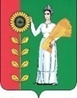 СОВЕТ  ДЕПУТАТОВ СЕЛЬСКОГО ПОСЕЛЕНИЯ НОВОЧЕРКУТИНСКИЙ СЕЛЬСОВЕТДобринского муниципального района Липецкой областиРоссийской ФедерацииР Е Ш Е Н И Е33 сессия первого созыва            16.10.2019г.                        с. Новочеркутино                          № 149-рсО Положении «О земельном налоге на территории сельского поселения                          Новочеркутинский сельсовет Добринского муниципального района Липецкой области Российской Федерации»Рассмотрев представленный администрацией сельского поселения проект Положения «О земельном налоге на территории сельского поселения Новочеркутинский сельсовет Добринского муниципального района Липецкой области», в соответствии с Налоговым кодексом, руководствуясь Уставом сельского поселения Новочеркутинский сельсовет,  учитывая решения постоянных комиссий, Совет депутатов сельского поселения Новочеркутинский сельсоветРЕШИЛ:1. Принять Положение «О земельном налоге на территории сельского поселения Новочеркутинский сельсовет Добринского муниципального района Липецкой области Российской Федерации» (прилагается).2. Направить указанный нормативный правовой акт главе сельского поселения Новочеркутинский сельсовет для подписания и опубликования в районной газете «Добринские вести» в срок до 1 декабря 2019 года.3. Признать утратившими силу с 01.01.2020 решения Совета депутатов сельского поселения Новочеркутинский сельсовет от 03.10.2017 года №53-рс «О положениио земельном налоге на территории сельского поселения Новочеркутинский сельсовет Добринского муниципального района Липецкой области», решение от 19.11.2018 №109-рс «О внесении изменений в Положение «О земельном налоге на территории сельского поселения Новочеркутинский сельсовет Добринского муниципального района Липецкой области».4. Настоящее решение вступает в силу с 1 января 2020 года, но не ранее чем  по истечении одного месяца со дня его официального опубликования.Председатель Совета депутатовсельского поселенияНовочеркутинский сельсовет                                                                Н.А.СошкинаПринято
 решением Совета депутатов
сельского поселения Новочеркутинский сельсоветДобринского района
от  16.10.2019 г. № 149-рсПОЛОЖЕНИЕо земельном налоге на территории сельского поселения Новочеркутинский сельсовет Добринского муниципального района Липецкой области Российской ФедерацииСтатья 1.Общие положения1.1. Настоящим Положением в соответствии с Налоговым кодексом Российской Федерации устанавливается обязательный к уплате на территории сельского поселения Новочеркутинский сельсовет Добринского муниципального района Липецкой области Российской Федерации (далее по тексту - сельское поселение) земельный налог (далее по тексту - налог), определяются налоговые ставки в пределах, установленных Налоговым кодексом Российской Федерации, порядок и сроки уплаты налога налогоплательщиками-организациями, устанавливаются налоговые льготы.1.2. Общие принципы, на основании которых определяются налогоплательщики налога, объекты налогообложения, налоговая база, налоговый период, налоговые льготы, порядок исчисления и уплаты налога, устанавливаются Налоговым кодексом Российской Федерации.Статья 2.Налоговая ставкаНа территории сельского поселения устанавливаются следующие налоговые ставки:1) 0,3 процента в отношении земельных участков:- отнесенных к землям сельскохозяйственного назначения или к землям в составе зон сельскохозяйственного использования в населенных пунктах и используемых для сельскохозяйственного производства;- занятых жилищным фондом и объектами инженерной инфраструктуры жилищно-коммунального комплекса (за исключением доли в праве на земельный участок, приходящейся на объект, не относящийся к жилищному фонду и к объектам инженерной инфраструктуры жилищно-коммунального комплекса) или приобретенных (предоставленных) для жилищного строительства;- приобретенных (предоставленных) для личного подсобного хозяйства, садоводства, огородничества или животноводства, а также дачного хозяйства;- ограниченных в обороте в соответствии с законодательством Российской Федерации, предоставленных для обеспечения обороны, безопасности и таможенных нужд;2) 1,5 процента в отношении прочих земельных участков.Статья 3.Налоговые льготы3.1. Освобождаются от налогообложения налогоплательщики, перечисленные в статье 395 Налогового кодекса РФ.3.2. Уменьшение налоговой базы (налоговый вычет) производится для налогоплательщиков, перечисленных в пункте 5 статьи 391 Налогового кодекса РФ.Статья 4. Отчетный периодОтчетными периодами для налогоплательщиков-организаций признаются первый квартал, второй квартал и третий квартал календарного года.Статья 5.Порядок и сроки уплаты налога и авансовых платежей по налогу5.1. В течение налогового периода налогоплательщики-организации исчисляют и уплачивают авансовые платежи по налогу.Авансовые платежи по налогу уплачиваются в срок не позднее 10 апреля, 10 июля и 10 октября года, являющегося налоговым периодом.5.2. По истечении налогового периода налогоплательщики-организации уплачивают сумму налога, исчисленную в порядке, предусмотренном пунктом 5 статьи 396 Налогового кодекса Российской Федерации.Налогоплательщики-организации уплачивают налог в срок не позднее 5 февраля года, следующего за истекшим налоговым периодом.Статья 6. Заключительные положенияНастоящее Положение вступает в силу с 01 января 2020 года, но не ранее чем по истечении одного месяца со дня его официального опубликования и не ранее 1-го числа очередного налогового периода.Глава сельского поселения Новочеркутинский сельсовет                                                                    И.В.Команов